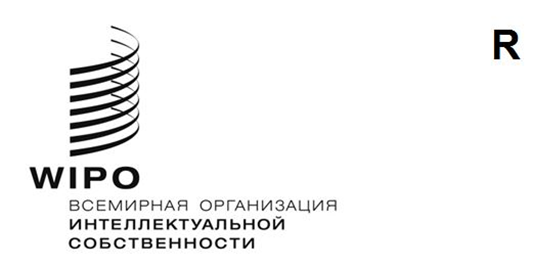 WO/CC/78/4ОРИГИНАл: английскийдата: 12 августа 2020 г.Координационный комитет ВОИССемьдесят восьмая (51-я очередная) сессия
Женева, 21-25 сентября 2020 г.ПОВТОРНОЕ НАЗНАЧЕНИЕ В ПОРЯДКЕ ИСКЛЮЧЕНИЯ ЗАМЕСТИТЕЛЕЙ И ПОМОЩНИКОВ ГЕНЕРАЛЬНОГО ДИРЕКТОРА Документ подготовлен Секретариатом 1.	Согласно статье 9(7) Конвенции, учреждающей Всемирную организацию интеллектуальной собственности (ВОИС), Генеральный директор назначает заместителей Генерального директора после одобрения Координационным комитетом ВОИС.  В положении 4.8 Положений и правил о персонале ВОИС также предусмотрено, что Генеральный директор назначает помощников Генерального директора с учетом рекомендаций Координационного комитета ВОИС.2.	Восьмого мая 2020 года Генеральная Ассамблея ВОИС и Ассамблеи Парижского и Бернского союзов единогласно постановили назначить г-на Дарена Танга Генеральным директором ВОИС со сроком полномочий с 1 октября 2020 года по 30 сентября 2026 года (см. документы A/60/C.N 3993 и A/60/3, пункт 10).3.	Третьего августа 2020 года избранный Генеральный директор направил ноту C. N 4025, в которой государствам – членам ВОИС было предложено выдвинуть до 21 сентября 2020 года кандидатуры своих граждан на должности заместителей и помощников Генерального директора ВОИС (ЗГД и ПГД). Избранный Генеральный директор далее сообщил о своем намерении заручиться одобрением Координационного комитета ВОИС в отношении новых назначений, которые вступят в силу с 1 января 2021 года.4.	Следует напомнить, что в контексте выборов Генерального директора в 2014 году Координационный комитет ВОИС одобрил изменение сроков полномочий ЗГД и ПГД, с тем чтобы они совпадали с мандатом Генерального директора. Как следствие, сроки полномочий действующих ЗГД и ПГД истекают 30 сентября 2020 года.  Должности заместителей и помощников Генерального директора покидают:  г-н Марио Матус (Чили), заместитель Генерального директора, Сектор развития;г-н Джон Сэндедж (Соединенные Штаты Америки), заместитель Генерального директора, Сектор патентов и технологий;г-жа Ван Беньин (Китай), заместитель Генерального директора, Сектор брендов и промышленных образцов;г-жа Сильви Форбэн (Франция), заместитель Генерального директора, Сектор авторского права и творческих отраслей;г-н Минелик Гетахун (Эфиопия), помощник Генерального директора, Сектор глобальных вопросов;г-н Раманатан Амби Сундарам (Шри-Ланка), помощник Генерального директора, Сектор администрации и управления;г-н Йошиюки Такаги (Япония), помощник Генерального директора, Сектор глобальной инфраструктуры; иг-н Нареш Прасад, помощник Генерального директора и начальник Канцелярии.5.	Следует напомнить далее, что в свете изменения сроков их полномочий и с тем, чтобы «предоставить достаточно времени для завершения всего процесса назначения ЗГД и ПГД (включая время, необходимое для публикации объявлений о вакансиях, внутренней и, возможно, внешней оценки кандидатов, проведения дополнительной внеочередной сессии Консультативного комитета для одобрения кандидатов на должности ЗГД и вынесения рекомендаций относительно назначения кандидатов на должности ПГД) до их вступления в должность 1 октября 2020 года», Генеральная Ассамблея ВОИС, Координационный комитет ВОИС и Ассамблеи Парижского и Бернского союзов, каждая в той степени, в которой это ее касалось, одобрили «Процедуры выдвижения кандидатур и назначения генеральных директоров ВОИС» 2019 года (Процедуры 2019 года), в частности с тем, чтобы «Генеральный директор мог своевременно предложить кандидатуры для назначения на должности ЗГД и ПГД и благодаря этому упростить процесс перехода от одной группы старших должностных лиц (ГСД) к другой». Несмотря на одобрение Процедур 2019 года, которые в данном отношении были направлены на то, чтобы предоставить избранному Генеральному директору достаточно времени для проведения консультаций и выдвижения кандидатур на должности в ГСД и обеспечения наличия ГСД к началу действия его мандата, исключительная ситуация в области общественного здравоохранения, обусловленная пандемией COVID-19, создала беспрецедентные и непредвиденные трудности для процесса выбора новых заместителей и помощников Генерального директора  .  Соответственно, как указано в ноте C. N 4025, кандидатуры на должности ЗГД и ПГД должны быть выдвинуты не позднее 21 сентября 2020 года, после чего по ним будут проведены консультации, с тем чтобы предложения относительно кандидатов, предлагаемых для назначения на эти должности, могли быть представлены Координационному комитету ВОИС на его предстоящей внеочередной сессии, а назначения вступили в силу с 1 января 2021 года.6.	Как следствие, в настоящем документе испрашивается одобрение Координационным комитетом ВОИС повторного назначения в порядке исключения действующих ЗГД и ПГД на непродолжительный срок, с тем чтобы они могли оказать избранному Генеральному директору управленческую помощь в переходный период, пока новые ЗГД и ПГД не приступят к выполнению своих обязанностей.Предлагаемые повторные назначения7.	Избранный Генеральный директор предлагает в порядке исключения повторно назначить сроком на три месяца следующих заместителей и помощников Генерального директора:г-на Марио Матуса (Чили), заместитель Генерального директора, Сектор развития;г-на Джона Сэндеджа (Соединенные Штаты Америки), заместитель Генерального директора, Сектор патентов и технологий;г-жу Ван Беньин (Китай), заместитель Генерального директора, Сектор брендов и промышленных образцов;г-жу Сильви Форбэн (Франция), заместитель Генерального директора, Сектор авторского права и творческих отраслей;г-на Минелика Гетахуна (Эфиопия), помощник Генерального директора, Сектор глобальных вопросов;г-на Йошиюки Такаги (Япония), помощник Генерального директора, Сектор глобальной инфраструктуры; иг-на Нареша Прасада, помощник Генерального директора, начальник Канцелярии и ответственный за оказание поддержки Генеральному директору в вопросах управления, проведения заседаний Ассамблей государств-членов, функционирования Бюро по вопросам этики и внешних бюро ВОИС.8.	Краткие биографии этих семи ЗГД и ПГД приводятся в приложениях к документам WO/CC/70/2 и WO/CC/72/2.9.	Выполнение функций, связанных с должностью помощника Генерального директора, ответственного за Сектор администрации и управления, до 31 декабря 2020 года предлагается поручить либо одному из специально назначенных должностных лиц, либо уже действующему ЗГД или ПГД.Срок полномочий10.	Как указано в пунктах 6 и 7, выше, избранный Генеральный директор предлагает в порядке исключения повторно назначить сроком на три месяца действующих семерых ЗГД и ПГД для оказания избранному Генеральному директору управленческой помощи в переходный период, пока не будут назначены новые ЗГД и ПГД. Сроки полномочий этих семи заместителей и помощников Генерального директора, таким образом, истекут 31 декабря 2020 года.11.	Координационному комитету ВОИС предлагается одобрить повторное назначение в порядке исключения в качестве заместителей Генерального директора г-на Марио Матуса, 
г-на Джона Сэндеджа, г-жу Ван Беньин и г-жу Сильви Форбэн на период, указанный в пункте 10, выше.12.	Координационному комитету ВОИС предлагается вынести свои рекомендации относительно повторного назначения в порядке исключения в качестве помощников Генерального директора 
г-на Минелика Гетахуна, 
г-на Йошиюки Такаги и г-на Нареша Прасада на период, указанный в пункте 10, выше. [Конец документа]